§18361.  CETA service1.  Service credit allowed.  Service credit for the period of CETA employment occurring after June 30, 1979, shall be granted to any person who, after June 30, 1979, satisfies the following conditions.A.  The person was a CETA employee;  [PL 1985, c. 801, §§5, 7 (NEW).]B.  The person, within 90 days of termination of CETA employment, became a non-CETA employee of the employer;  [PL 1985, c. 801, §§5, 7 (NEW).]C.  The person, within 90 days of becoming a non-CETA employee, signified in writing to the retirement system his intention to purchase time credit under section 18308, subsection 4;  [PL 1985, c. 801, §§5, 7 (NEW).]D.  The person has not received a return of any contributions made under section 18308, subsection 4 or has deposited his contributions within 18 months of obtaining non-CETA employment with the employer under section 18308, subsection 4; and  [PL 1985, c. 801, §§5, 7 (NEW).]E.  The employer contribution required by section 18308, subsection 3, has been paid.  [PL 1985, c. 801, §§5, 7 (NEW).][PL 1985, c. 801, §§5, 7 (NEW).]2.  Retirement benefit effective before completion of payment.  If any retirement benefit becomes effective before the completion of the deposit under section 18308, subsection 4, the person is entitled to credit for that portion of his CETA time which the amount of the deposit actually made bears to the total amount which would have been required to purchase the person's entire CETA time.[PL 1985, c. 801, §§5, 7 (NEW).]3.  Service credit allowed.  Service credit for the period of CETA employment occurring before July 1, 1979 must be granted to any person who satisfies the following conditions:A.  The person was a CETA employee;  [PL 1999, c. 241, §4 (NEW).]B.  The person within 90 days of termination of CETA employment became a non-CETA employee of the employer; and  [PL 1999, c. 241, §4 (NEW).]C.  The employee contribution required by section 18308, subsection 4, paragraph D has been paid.  [PL 1999, c. 241, §4 (NEW).][PL 1999, c. 241, §4 (NEW).]SECTION HISTORYPL 1985, c. 801, §§5,7 (NEW). PL 1999, c. 241, §4 (AMD). The State of Maine claims a copyright in its codified statutes. If you intend to republish this material, we require that you include the following disclaimer in your publication:All copyrights and other rights to statutory text are reserved by the State of Maine. The text included in this publication reflects changes made through the First Regular Session and the First Special Session of the131st Maine Legislature and is current through November 1, 2023
                    . The text is subject to change without notice. It is a version that has not been officially certified by the Secretary of State. Refer to the Maine Revised Statutes Annotated and supplements for certified text.
                The Office of the Revisor of Statutes also requests that you send us one copy of any statutory publication you may produce. Our goal is not to restrict publishing activity, but to keep track of who is publishing what, to identify any needless duplication and to preserve the State's copyright rights.PLEASE NOTE: The Revisor's Office cannot perform research for or provide legal advice or interpretation of Maine law to the public. If you need legal assistance, please contact a qualified attorney.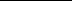 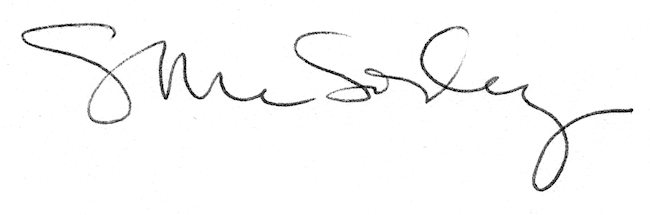 